Vision+Opportunity+Support=SuccessLearn more, meet the team, get tips and ideas, see upcoming events:  www.vossteam.comHave you joined our facebook group?  www.facebook.com/groups/VossAvonTeamPlease join us for our daily chats: Monday, Wednesday (SPANISH ONLY), Friday at 12 noon ESTTuesday, Thursday 8 pm ESTJoin us by phone: 646-558-8656 or 408-638-0986Or via Internet: www.zoom.comCampaign 03Sales & Leadership RecognitionSales Recognition50% Club (Sales over $1575)CONGRATULATIONS to these people who earned 50% this campaign!!45% Club (Sales over $925)The following people sold at the 45% earnings level - Congratulations!!40% Club (Sales over $440)These people sold enough to earn 40% this campaign!!DIRECT DELIVERY RECOGNITIONCongratulations to the following people who are taking advantage of our Direct Delivery earning opportunity.We recognize those with e-store sales of over $100!!Leadership RecognitionAvon paid our team leaders bonuses of between $1.53 and over $1000 in this campaign!The total earnings were $4521.27 and the average earnings were $150.70. Congratulations to our teams with over $2,000 in total unit sales!Congratulations to these Title AdvancementsNone this campaignVOSS Pin   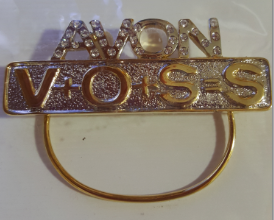 Once you achieve the title of Gold Ambassador you will receive this pin!None this campaignWelcome to our Newest PromotersThese people have shared the love of selling Avon with a friendand their referral has placed their first order!This is how you start to earn extra money and/or product bundles from Avon!!Call your upline and get your team started today!!  A publication for the members of the VOSS Team, AVON Independent Sales RepresentativesTotal Unit Sales:  $122,649Total Unit Members: 1,710Total Unit Orders: 899Total Unit New Appointments: 36NameStateAward SalesGAYLE ELMERKABAOUISC$1,887 NameStateAward SalesBETTY J WALTERNC$1,543 NameStateAward SalesSTACEY N ENNISNC$747 CHARLES F WINLEY SNC$730 ABDIEL R BELTRANFL$728 ERIKA RENDEROSSC$719 GUADALUPE PANCHINC$700 TENISHA WILLIAMSONSC$679 DEBBIE M BEBLERNC$655 MY STYLE 2 YOURS LLCGA$644 DOLLY MOSSNC$642 SANDY L KEARNSNC$630 MARTA SILVACO$621 CRYSTAL COULTERWV$621 MICHELLE C LIPENC$615 NANCY WALDONNC$614 SHIRLEY STUARTNC$609 ALICIA MINSHALLTN$602 LINDA J CLARKNC$597 JOANN G OVERCASHNC$587 EVELYN U AVALOSNC$585 SHARON CATLINNY$576 LESLIE WATSONNC$574 PAMELA GARDINNC$566 LOUANNA BRYANTSC$559 LISA M WILLISNC$556 MISTY HAMILTONTX$544 ANGELA BROWNGA$539 JOAN HOFFNC$537 LACHANNA HALLOK$535 SARA C VAZQUEZNC$532 KAYE DAVISNC$521 SHANECQUA HEYWARDSC$514 CARYN R BAKERNC$489 BERNIE A BELTRANFL$481 LORENA S BUENDIANC$478 IMOGENE GARRETTNC$456 CYNTHIA CESSNUNOR$453 ROSAURA GARCIANC$446 BETTY CLARKNC$446 QUMILLER GLOVERSC$446 NameState# of OrdersDD SalesGWENETH BLAIRNC2$204 RACHEL JONESVA5$202 LEAH SNYDERFL3$162 SHELBI FERDINANDID3$126 SHEILA LOVVORNGA1$118 TENISHA WILLIAMSONSC2$111 DAWN FRASERND2$103 CHRISTINA COXFL1$100 LUISA LAUNJ2$100 NameAch. TitleUnit New Appts.Unit SalesCARLA R LYTLEExec5$31,720 LESLIE WATSONGld Ldr10$21,338 MADAI CAMPOSGld Ldr2$14,682 EDNA M WELLSGld Ldr7$14,530 MICHELLE JONESGld Ldr4$12,214 FREDDIE H WATSONLeader4$9,016 JAMESETTA C ROYALLeader1$8,000 ANGELA M EDWARDSLeader6$7,266 OCTAVIA N EDWARDSGld Amb0$4,843 RENA PAGEGld Amb3$4,269 TAMMY MOSTELLERGld Amb5$3,300 CAELIN BEETSGld Amb2$2,818 SUSAN PARKERGld Amb6$2,662 PAMELA A WHITEGld Amb0$2,255 CHARLES F WINLEY SGld Amb1$2,228 JOHN WALTONGld Amb1$2,214 NANCY BUCHANANSlv Amb4$2,018 UplineNameRHONDA VOSSAMBER CALHOUNMADAI CAMPOSGERALDI GOMEZ